Dia da FotografiaExiste uma grande confusão e diversas controvérsias em relação as datas que celebram o Dia da Fotografia. No Brasil, celebramos no dia 8 de janeiro, enquanto no resto do mundo é no dia 19 de agosto. Qual a diferença?

O Dia Mundial da Fotografia é celebrado no dia 19 de agosto em virtude da apresentação pública do Daguerreótipo na Academia de Ciências da França, Paris, em 1839.
No Brasil, a data é celebrada no dia 8 de janeiro, que seria o dia da chegada do Daguerreótipo ao país, em 1840. Trazido por Louis Compte, o dispositivo foi apresentada no Rio de Janeiro ao Imperador Dom Pedro II.

Dia do Fotógrafo ou Dia da Fotografia?Com as duas datas, as coisas ficaram um pouco confusas por aqui. É comum algumas pessoas pensarem que uma data se refere ao Dia do Fotógrafo e a outra ao Dia da Fotografia. Porém, não existe no Brasil essa separação e a data de 8 de janeiro é utilizada para celebrar ambos os casos, sendo o Dia Nacional da Fotografia e do Fotógrafo. A comemoração internacional no entanto, não faz referência ao Dia do Fotógrafo, mas apenas ao Dia Mundial da Fotografia. Em inglês existe apenas a definição World Photography Day e em francês Journée Mondiale de la Photographie.
ControvérsiasA primeira controvérsia a respeito da celebração no Brasil, se refere ao dia exato da chegada de Louis Compte ao Rio de Janeiro. Alguns artigos apontam que a data correta seria no dia 16 de janeiro. Alguns sites apontam ainda a data de 8 de julho como sendo o Dia do Fotógrafo. Porém, não foi encontrado qualquer calendário oficial ou base teórica que justificasse essa escolha.

Outra polêmica a respeito da data comemorativa é que segundo o historiador Bóris Kossoy, antes mesmo do Daguerreótipo ter sido anunciado na França, o pesquisador franco-brasileiro Hércules Florence já teria descoberto a fotografia e foi a primeira pessoa a usar o termo, em 15 de agosto de 1832, em Campinas, interior de São Paulo.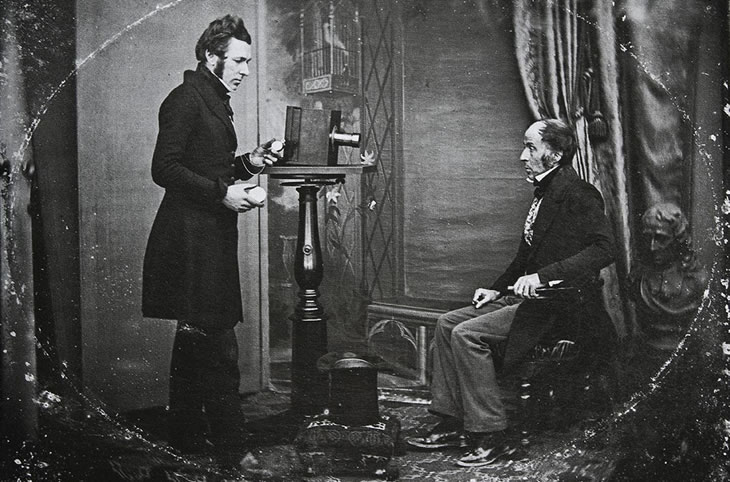 Fotografia tomada no estúdio de Richard Beard, em Londres, 1843